КОНСПЕКТ КОМПЛЕКСНОГО ЛОГОПЕДИЧЕСКОГО ЗАНЯТИЯ ДЛЯ ДЕТЕЙ 6-7 ЛЕТ с ОНР«Путешествуем со звуками л-ль»Задачи:Образовательные: Закреплять навык звукоразличения согласных звуков Л и Л׳ в слогах, словах, фразах. Совершенствовать умение составлять предложения с предлогами. Упражнять в словообразовании и словоизменении.Совершенствовать навыки фонетического анализа слов.Развивающие:Развивать речевое внимание память, воображение, мышление.Развивать мелкую моторики, зрительное восприятие.Продолжать развивать у ребенка языковое чутье и фонематический слух.Формировать коммуникативные умения в процессе взаимодействия детей. Воспитательные:Воспитывать личностные качества: активность, самостоятельность, доброжелательное отношение друг к другу, умение взаимодействовать в команде.             Оборудование:Проектор, два бумажных самолета, карточки – символы для х-ки артикуляции звуков, картинки «На что похожа буква Л»,  медальоны инд. с изобр. животных, микрофоны, игрушка – Колобок, карточки –символы с изобр. предлогов мячики из сухого бассейна, фишки для звукового анализа.ХОД ЗАНЯТИЯ:Приветствие.- Сегодня я предлагаю вам отправиться в путешествие. Это будет не простое путешествие, у нас с вами будет специальная миссия. Мы должны будем научиться распознавать звуки л-ль. Научиться их различать на слух и в произношении и никогда не путать в слогах и с словах.1. Загадка:Отгадайте, кто имеет
Серебристых два крыла?
Быстро он летать умеет –
Не догонит и стрела.
Он летает высоко,
Он летает далеко.
И гудит, когда летит.
На земле стоит – молчит. (Самолет)Путешествовать будем на двух самолетах (синий и зелёный самолеты из бумаги).2. «Развитие просодики и дыхания. Х-ка по акустическим и артикуляционным признакамзвуков»-Как по- другому называется пассажирский самолет? (Лайнер)
-Как гудит большой лайнер? (Дети передают синий самолет по цепочке, произнося звук «Л-Л-Л») х-ка артикуляции.-Дайте х-ку звуку Л.
 -Как гудит маленький лайнер? (Дети передают зелёный самолетик по цепочке, произнося звук «Ль-Ль-Ль») х-ка артикуляции.            -Дайте х-ку звуку Ль.3. Работа с образом буквы.«На что похожа буква Л?»«Покажи букву руками»Нет на свете легче дел, Чем составить букву Л,Распрямим свои ладони, И из них составим домик.«Найди и обведи» (Дети работают на листках)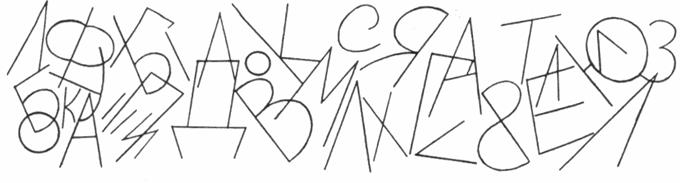 II Арт. Гимнастика.«Окошко»«Качели»«Дятел»«Заведи мотор» III. Дифференциация Л-Ль в словах.Дети делятся на две командыЧтобы полететь нам нужно разделиться на две команды. Дети получают карточки с животными и определив какой звук Л-ль в данных словах делятся на две команды для синего и зеленого самолета.Волк                       ЛисаБелка                      ЛевЛось                       Верблюд «Связь с диспетчером» повторение слоговых рядов, слов. (микрофоны)Ла-ля-лаЛю-лу-лу-люСла-сля-слаПлот-взлётЦел-цель-цельДал-даль-далПилот-полетIV Пальчиковая гимнастика «Два пилота самолета» V Фон «В лесу» Дифференциация звуков Л-Ль из стихотворения  с фонариками.VI Фон «На болоте». Чтение слов, называние обобщающих понятий. (один ребёнок читает слова, другие показывают х-ку звука рукой)VII  Фон«На поляне» Встреча с Колобком.Физминутка. КОЛОБОККолобок, колобок, тёплый и румяный. (наклоны вправо, влево)Прыг да скок, прыг да скок, припустился наш дружок, (прыжки, бег на месте)То направо повернул, то налево он свернул, (повороты направо и налево)То с листочком закрутился, (поворот на 360 градусов)то с бельчонком подружился. (приседание)Покатился по дорожке, (бег по группе)и попал ко мне в ладошки. (дети подбегают к воспитателю)Составление предложений с предлогами, работа с карточками-символами.Под, волк, куст, спрятаться.Слон, вода, из, выходить.Лось, поляна, на, трава, есть.Лиса, из-под, вылезать,  куст.Гора,  за, верблюд, стоять.Дерево, под, лев, спать.	VIII Фон «На лугу» «Преобразование слов» Наглядность на проекторе.IX Звуковой анализ слов Лапа –липа ( с мячиками из сухого бассейна)X  Пальчиковая гимнастика «Два пилота самолета» Завершение полёта.XI  Итог занятия.Понравилось вам наше путешествие? Какие звуки учились различать?Что нужно делать, чтоб не допустить ошибку, когда различаешь звуки?XII Угощение детям: леденцы и мармелад.